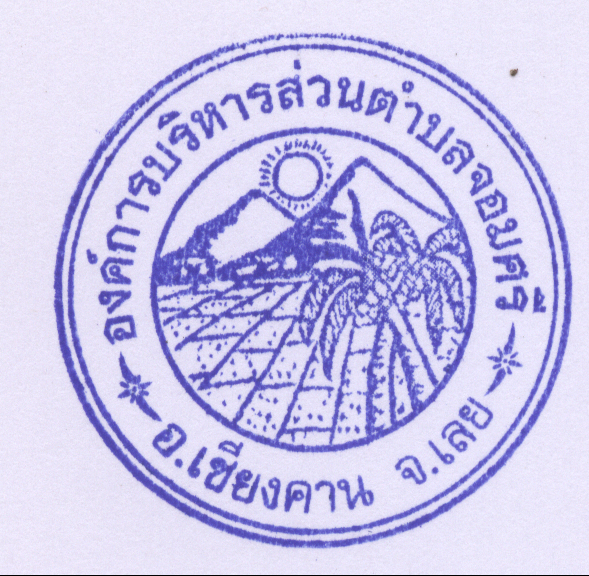 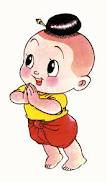 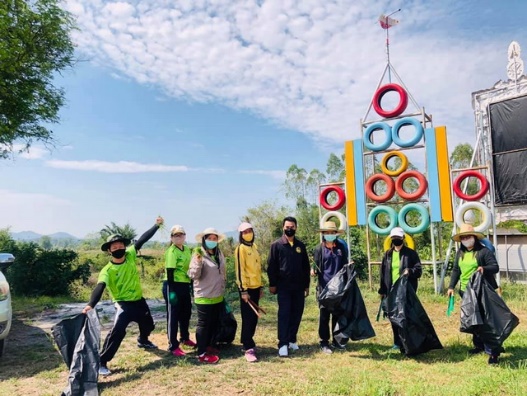 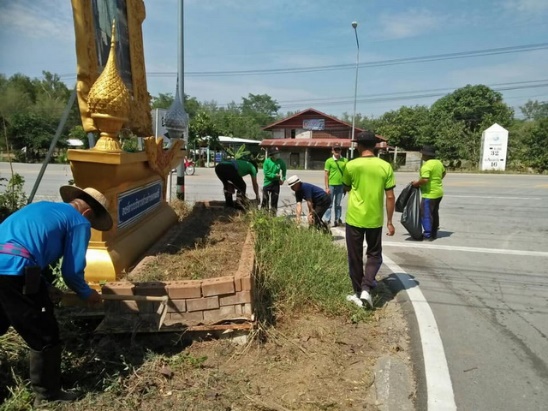 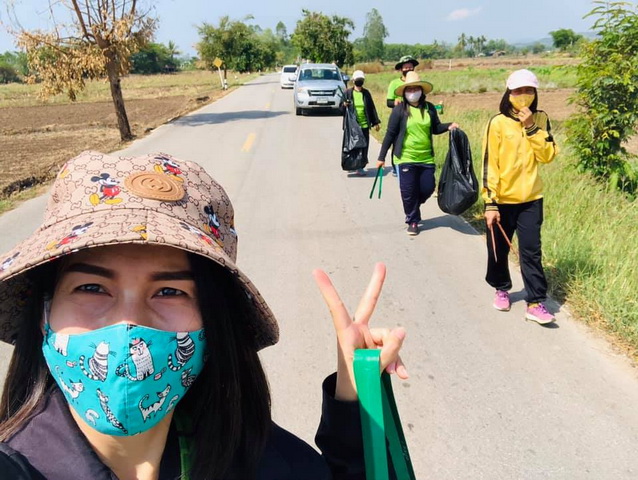 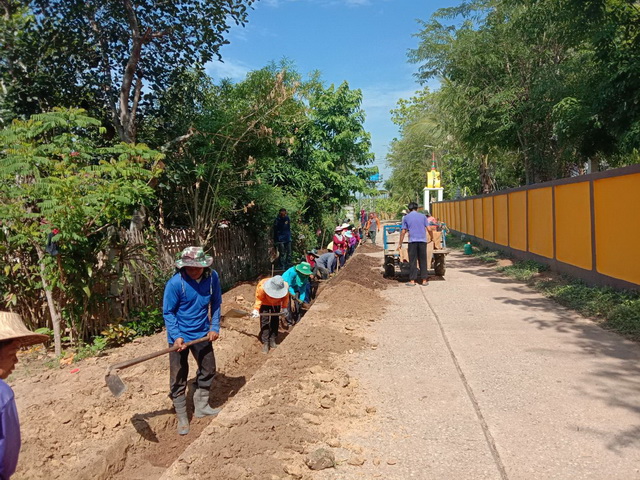 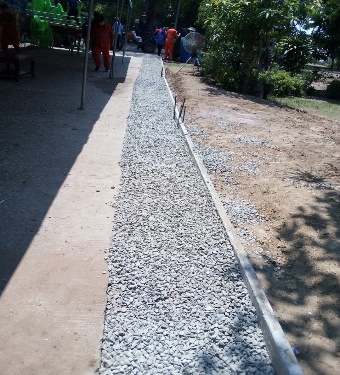 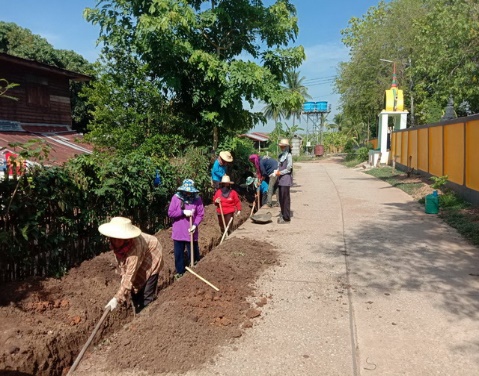 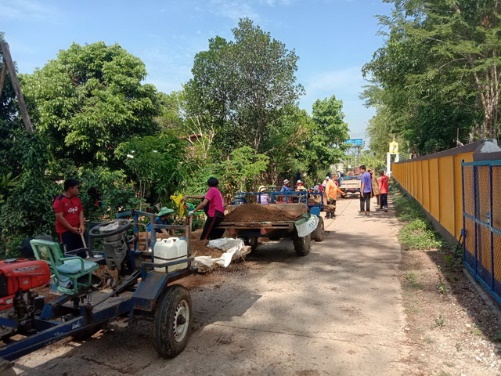 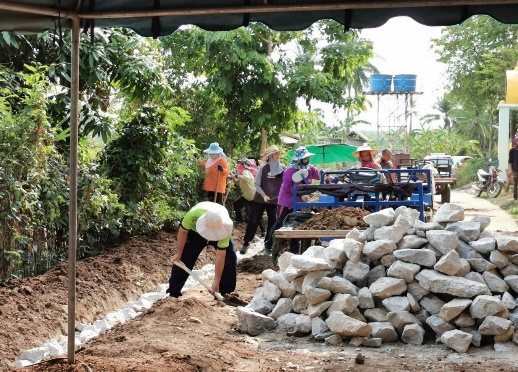 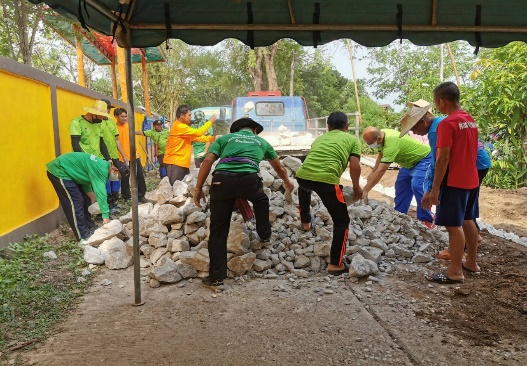 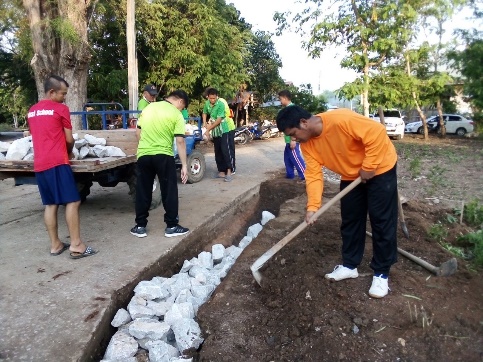 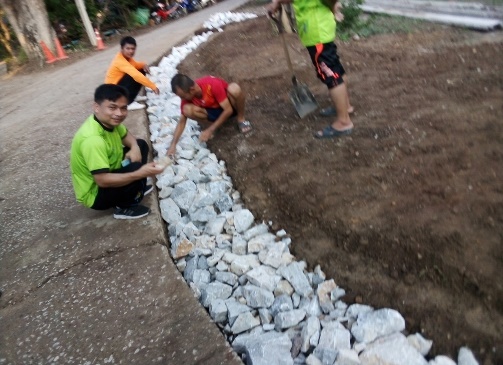 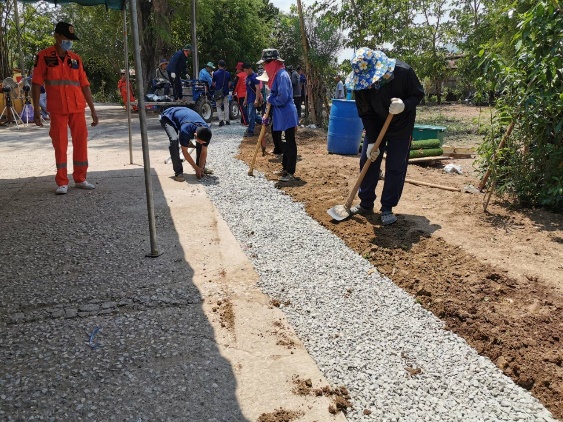 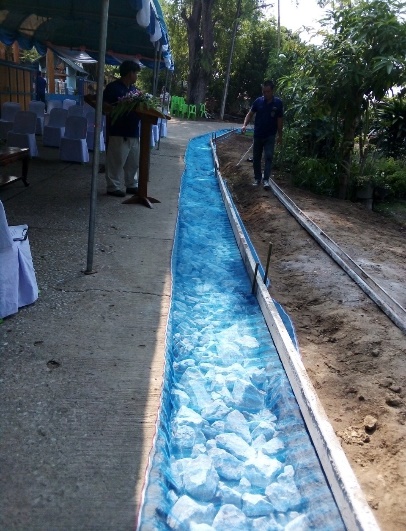 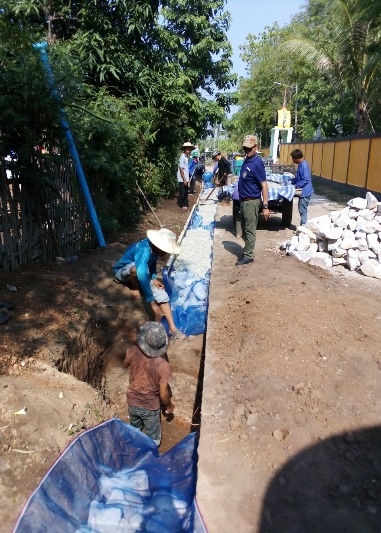 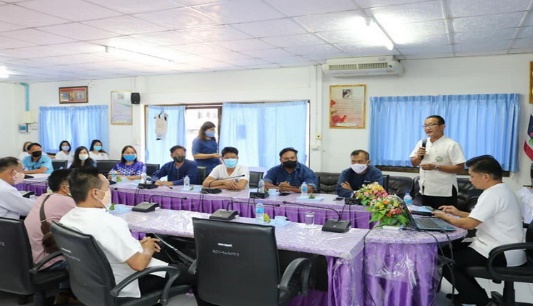 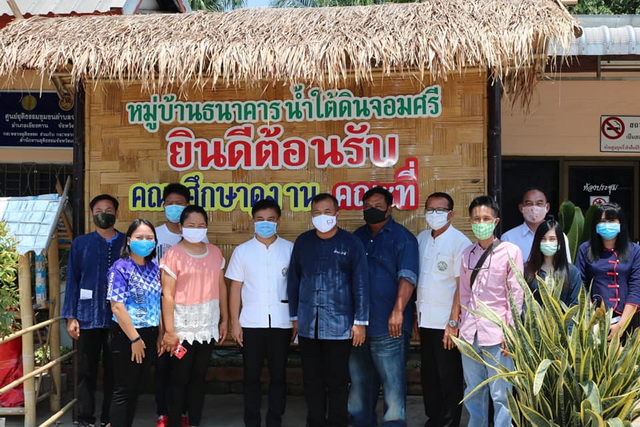 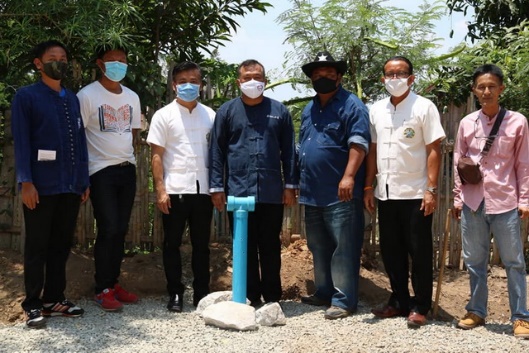 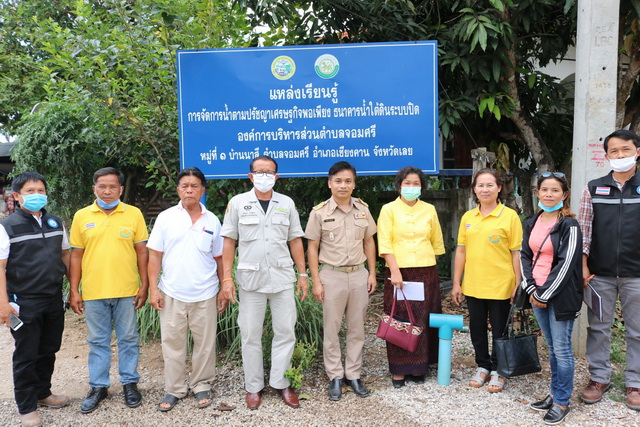 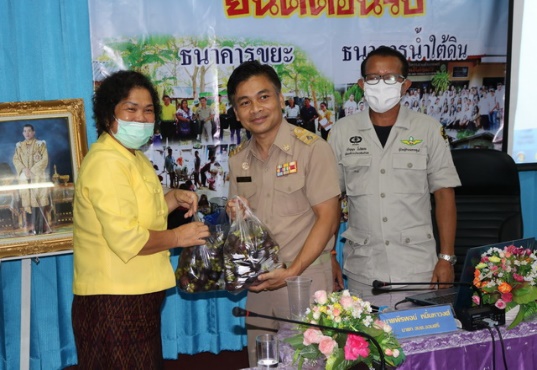 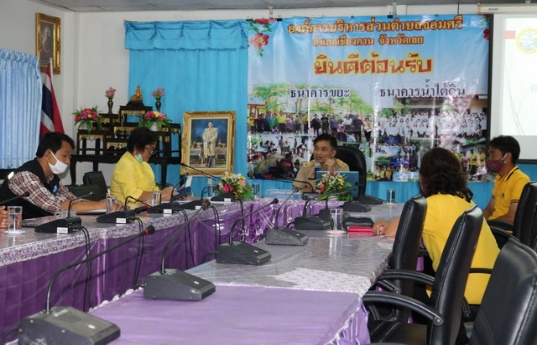 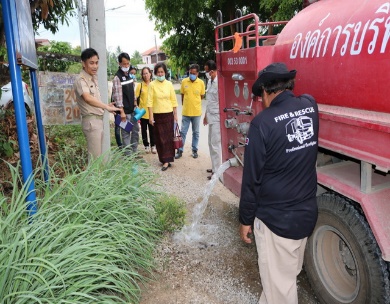 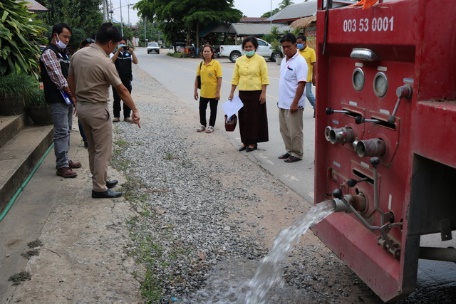 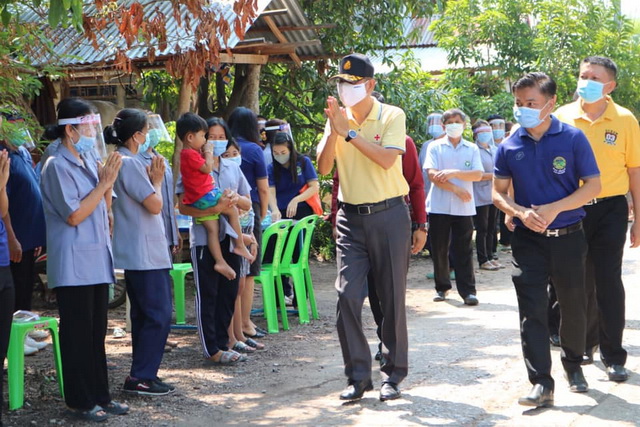 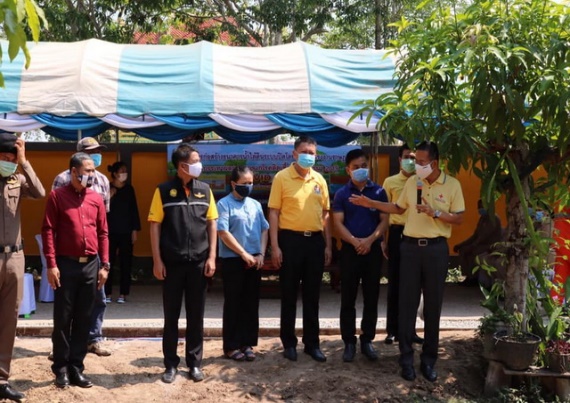 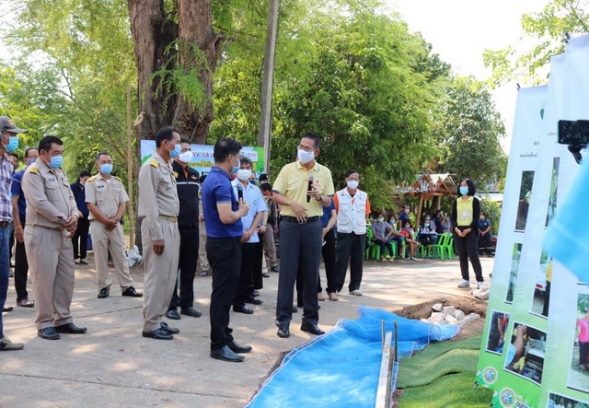 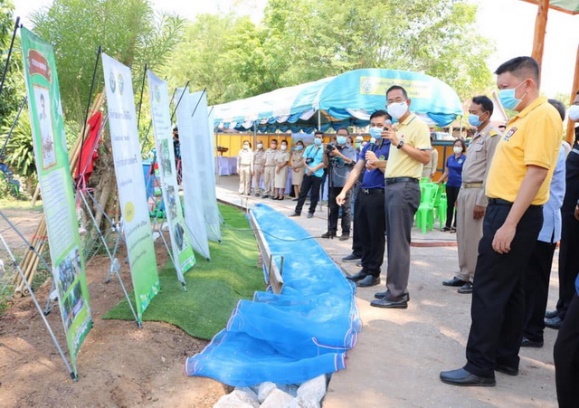 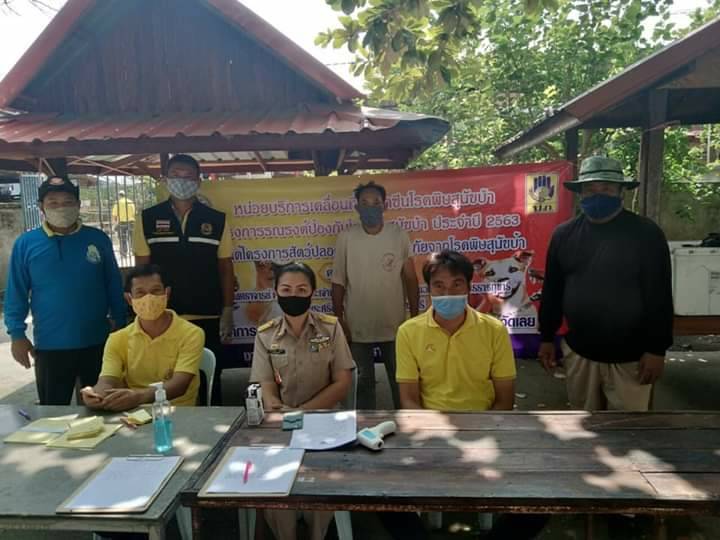 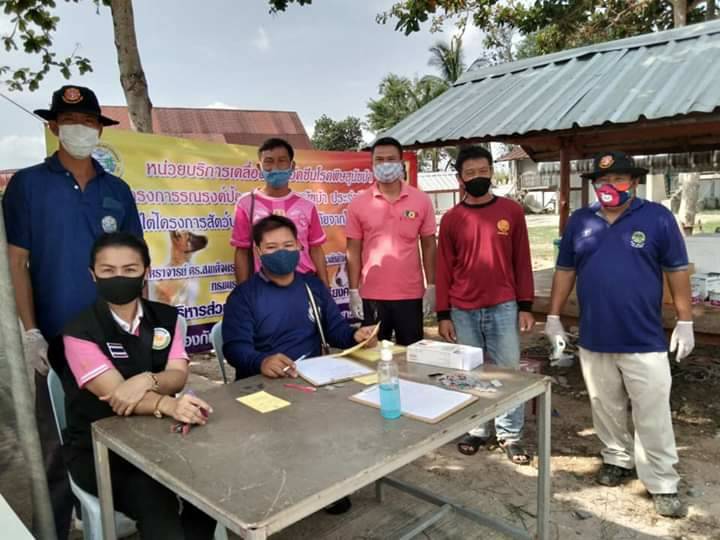 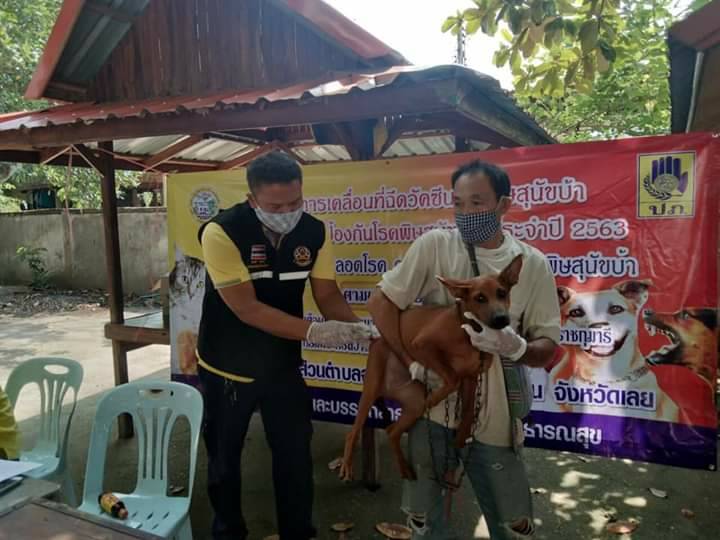 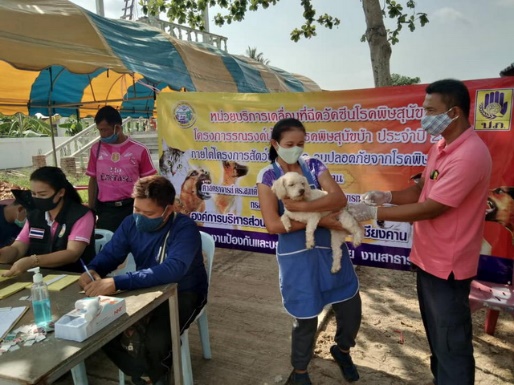 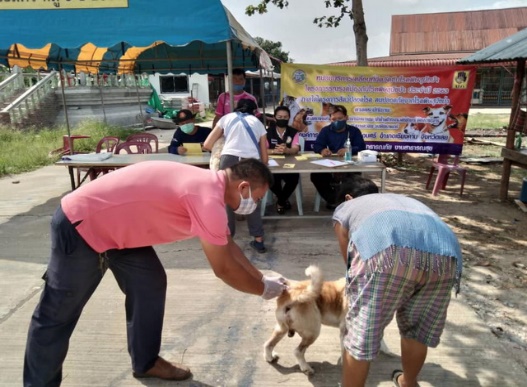 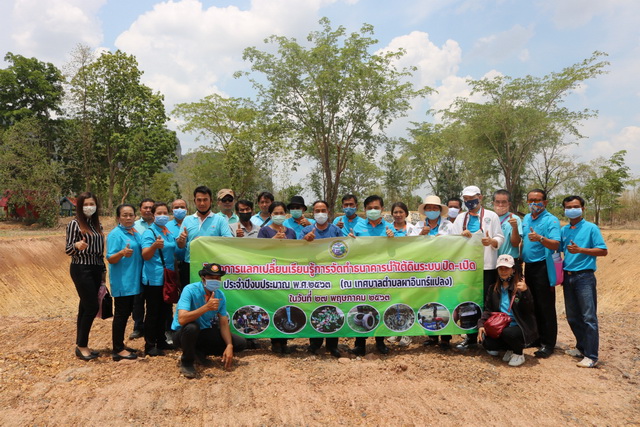 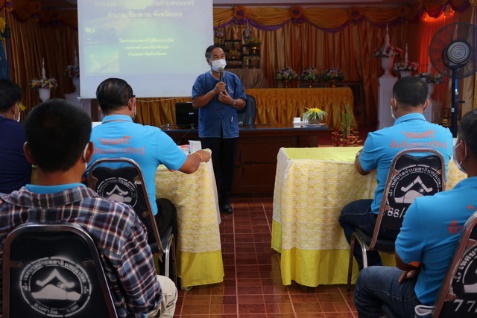 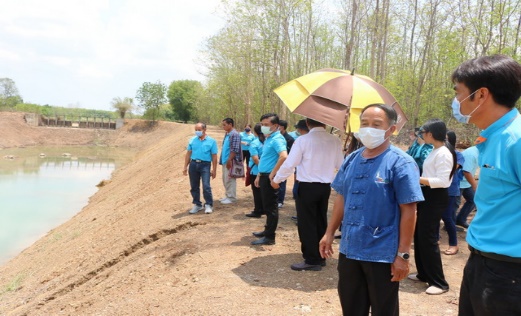 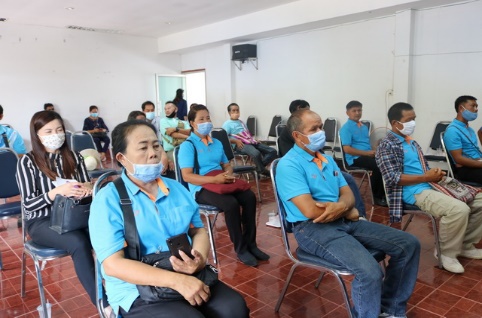 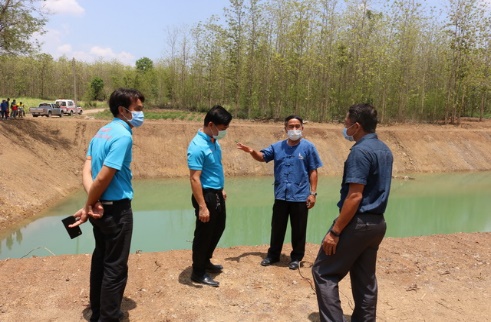 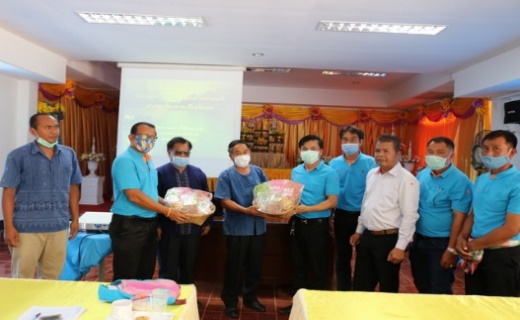 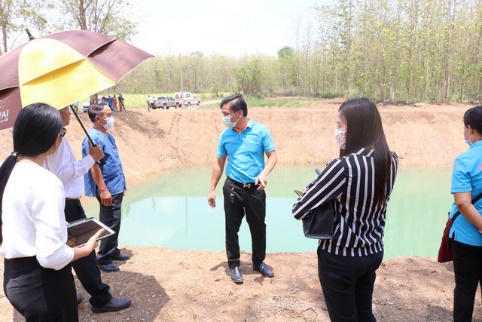 ✽กิจกรรมบริการสาธารณะ  เพื่อบรรเทาความเดือดร้อนของประชาชน-ดำเนินการปรับปรุงซ่อมแซมถนนภายในตำบลจอมศรี  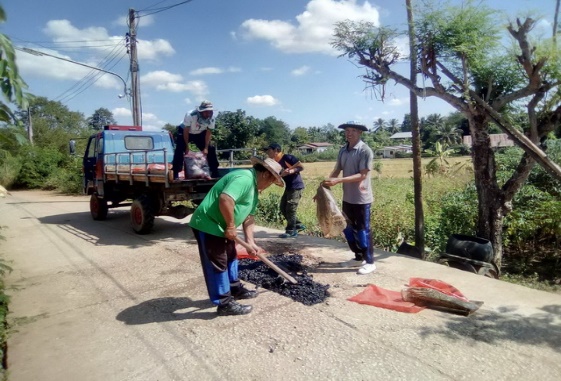 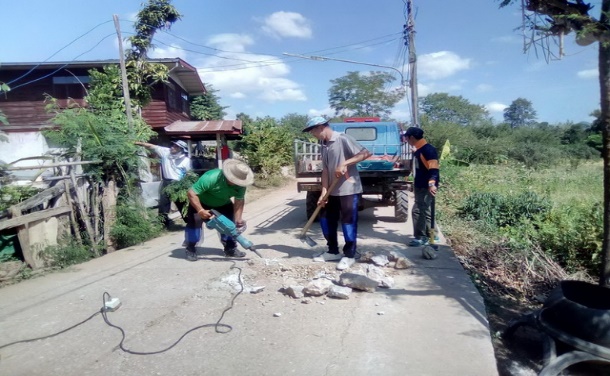 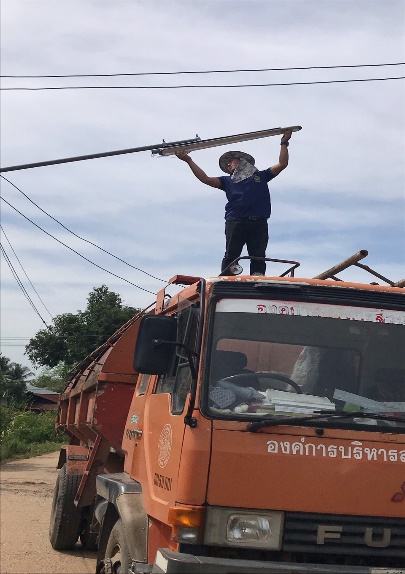 -ดำเนินการปรับปรุงซ่อมแซมไฟฟ้าสาธารณะ 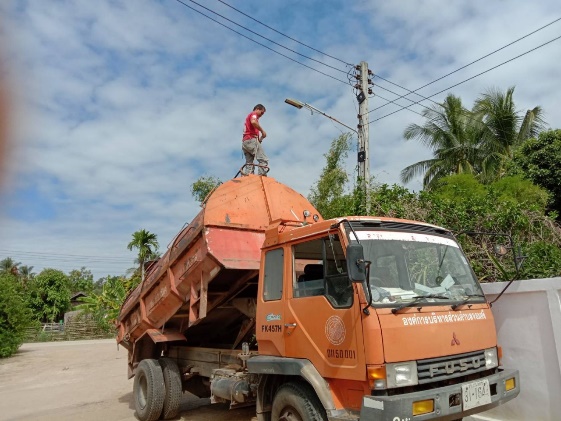 -ดำเนินการของกองทุนขยะเพื่อการสงเคราะห์องค์การบริหารส่วนตำบลจอมศรี 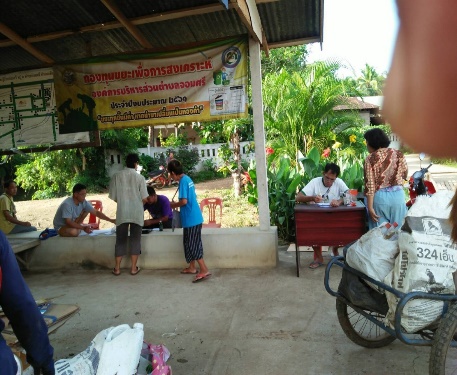 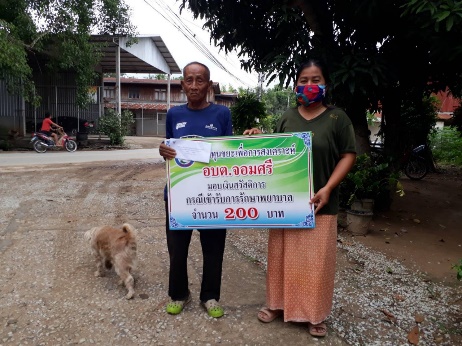 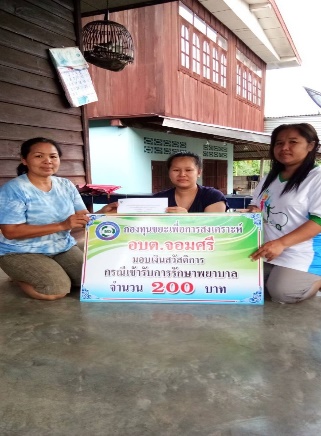 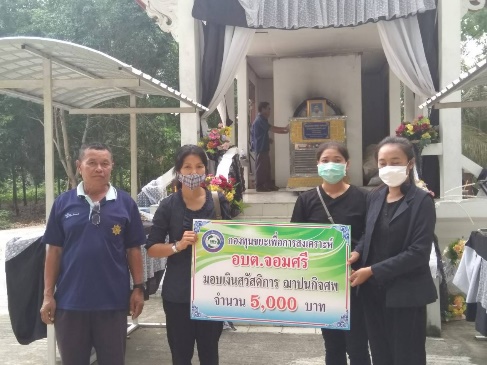 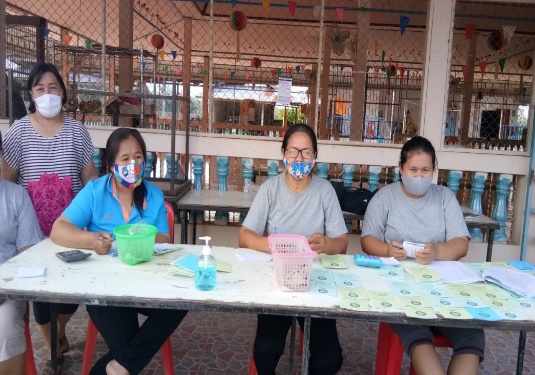 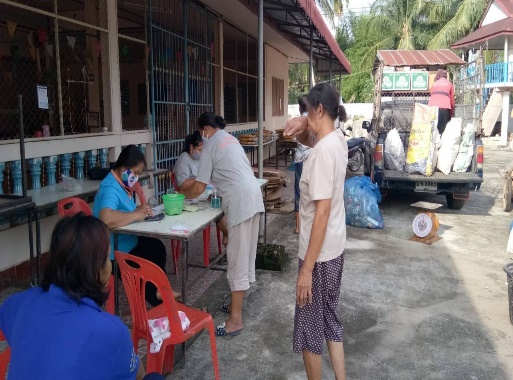 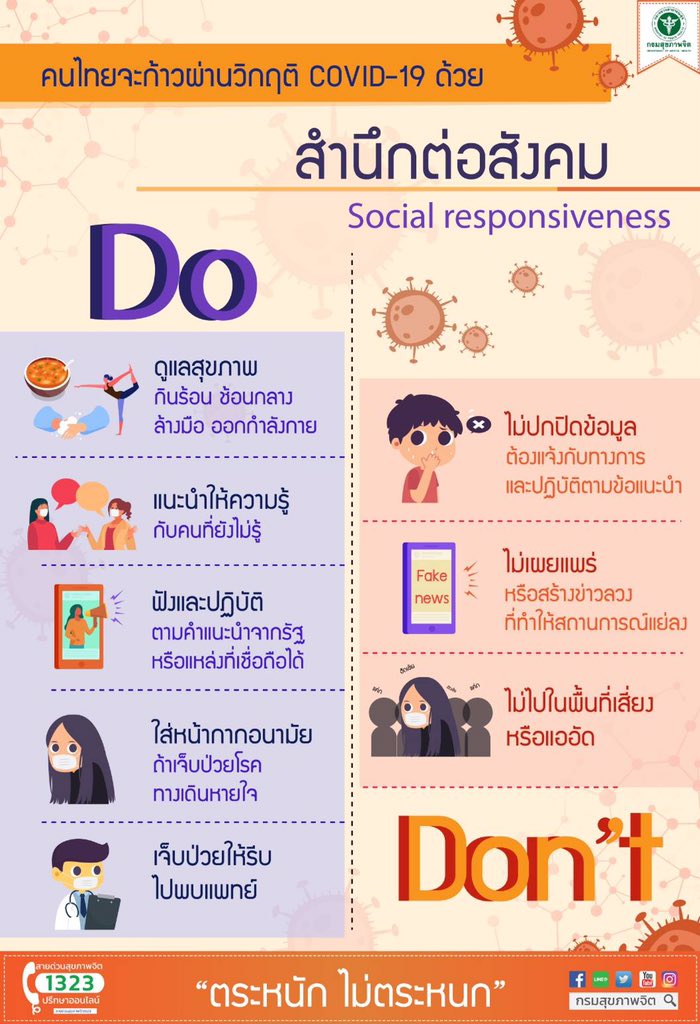 